Medienkommentar 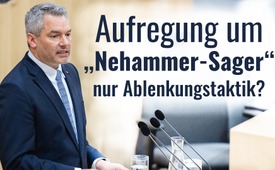 Aufregung um „Nehammer-Sager“ nur Ablenkungstaktik?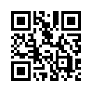 Der verbale Fauxpas des österr. Bundeskanzlers wurde medial weidlich ausgeschlachtet, das Volk damit auf Nebengleise geführt und abgelenkt. Wo aber bleibt die Berichterstattung über die wirklich relevanten Dinge?Der österreichische Bundeskanzler Karl Nehammer sprach am 16. Juli am Tiroler ÖVP-Parteitag darüber, dass es gelingen muss, die Inflation EU-weit zu stoppen. Ansonsten würde die Verteuerung in einem Desaster enden. Dazu wörtlich: „Wenn wir jetzt so weitermachen, gibt es für euch nur zwei Entscheidungen nachher: Alkohol oder Psychopharmaka.“
Dieser Nehammer-Sager sorgte für Aufregung und Kritik in den Mainstream-Medien, womit wieder zahlreiche Menschen vom Wesentlichen abgelenkt wurden. Sie konnten sich über das Zitat echauffieren und in sozialen Medien ihrem Unmut freien Lauf lassen.
Die Medien der breiten Masse verabsäumten aber darauf hinzuweisen, dass Karl Nehammer und drei Köpfe anderer Parteien die Sanktionen gegen Russland befürworten und mittragen. Dabei sind es doch diese Boykottmaßnahmen (!), die maßgeblich zur gegenwärtigen Energieproblematik, Verteuerung und den Gas-Sparandrohungen beitragen. 
Zu erkennen ist, dass die Bevölkerung von regierungsgesponserten Medien immer wieder auf Nebengeleise geführt wird. In diesem Fall sind die Menschen damit beschäftigt, sich über die erwähnte Aussage zu empören! Doch diese ist ja gar nicht das Problem!
Wie die Leitmedien manipulieren, erklärte unter anderem Udo Ulfkotte in seinem Buch „Gekaufte Journalisten“. Darum ist in unserem Fall klar erkennbar, dass der Großteil der Mainstream-Medien bewusst vermeidet, über die problematische Sanktionspolitik gegen Russland mit ihren Gefahren und Problemen zu berichten. Ebenso gibt es keine Erläuterungen bezüglich der verschiedenen geopolitischen Interessen und Hintergrundmächte! Durch diese Ignoranz werden die großen Zusammenhänge geschickt verschwiegen. 
Fakt ist, dass Nehammer nur wenige Tage zuvor erneut Alexander Soros in Wien traf. Zeitgleich empfing Österreichs Außenminister Schallenberg George Soros. Wie groß der Soros-Einfluss auf die Nationalstaaten und damit auf die Weltpolitik ist, wurde kürzlich in der Sendung aufgezeigt, mit dem Titel: George Soros – Das Netzwerk des Globalstrategen enthüllt.
Da Soros`Aktivitäten wesentlich größere Auswirkungen auf Österreich haben als der Nehammer-Sager, wäre eine Berichterstattung über diese Treffen auch im Zusammenhang mit der Sanktionspolitik und dem entfachten Wirtschaftskrieg von wirklicher Relevanz.von doa. | soe. | cha.| mw.Quellen:Schwarz-Grün samt rot-pinker Scheinopposition fahren Österreich gegen die Wand!
https://www.youtube.com/watch?v=rWf2qHggbpM

Alkohol oder Psychopharmaka: Nehammer sorgt mit Aussage zu Teuerung für Aufregung: https://www.derstandard.at/story/2000137314925/alkohol-oder-psychopharmaka-nehammer-sorgt-mit-aussage-zu-teuerung-fuer?ref=rec

Alkohol und Psychopharmaka kann man nicht auf eine Stufe stellen:  https://kurier.at/wissen/gesundheit/alkohol-und-psychopharmaka-kann-man-nicht-auf-eine-stufe-stellen/402071392

„Alkohol und Psychopharmaka“: Nehammer im Kreuzfeuer     https://www.vol.at/alkohol-oder-psychopharmaka-nehammer-im-kreuzfeuer/7531594

Alkohol oder Psychopharmaka? Dann doch lieber Memes https://www.kleinezeitung.at/next/6163881/NehammerSager_Alkohol-oder-Psychopharmaka-Dann-doch-lieber-Memes

Nehammer zu Teuerung: „Alkohol oder Psychopharmaka“https://www.weekend.at/politik/nehammer-alkohol-psychopharmakaDas könnte Sie auch interessieren:George Soros – Das Netzwerk des Globalstrategen enthüllt   http://www.kla.tv/22509Warum in Deutschland die Frage nach Beendigung der Russland-Sanktionen nicht gestellt werden darf? http://www.kla.tv/14422#Medienkommentar - www.kla.tv/Medienkommentare

#Oesterreich - www.kla.tv/Oesterreich

#Medien - www.kla.tv/MedienKla.TV – Die anderen Nachrichten ... frei – unabhängig – unzensiert ...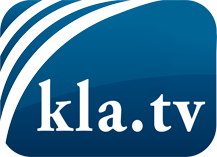 was die Medien nicht verschweigen sollten ...wenig Gehörtes vom Volk, für das Volk ...tägliche News ab 19:45 Uhr auf www.kla.tvDranbleiben lohnt sich!Kostenloses Abonnement mit wöchentlichen News per E-Mail erhalten Sie unter: www.kla.tv/aboSicherheitshinweis:Gegenstimmen werden leider immer weiter zensiert und unterdrückt. Solange wir nicht gemäß den Interessen und Ideologien der Systempresse berichten, müssen wir jederzeit damit rechnen, dass Vorwände gesucht werden, um Kla.TV zu sperren oder zu schaden.Vernetzen Sie sich darum heute noch internetunabhängig!
Klicken Sie hier: www.kla.tv/vernetzungLizenz:    Creative Commons-Lizenz mit Namensnennung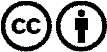 Verbreitung und Wiederaufbereitung ist mit Namensnennung erwünscht! Das Material darf jedoch nicht aus dem Kontext gerissen präsentiert werden. Mit öffentlichen Geldern (GEZ, Serafe, GIS, ...) finanzierte Institutionen ist die Verwendung ohne Rückfrage untersagt. Verstöße können strafrechtlich verfolgt werden.